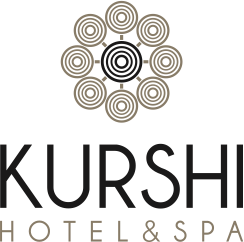 Анкета для заказа подарочной карты